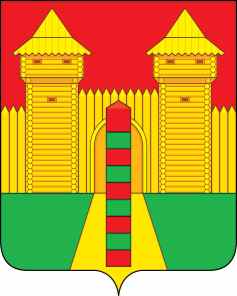 АДМИНИСТРАЦИЯ  МУНИЦИПАЛЬНОГО  ОБРАЗОВАНИЯ «ШУМЯЧСКИЙ   РАЙОН» СМОЛЕНСКОЙ  ОБЛАСТИПОСТАНОВЛЕНИЕот 26.10.2023г. № 495        п. ШумячиВ связи с кадровыми изменениями в муниципальном образовании «Шумячский район» Смоленской области Администрация муниципального образования «Шумячский район» Смоленской областиП О С Т А Н О В Л Я Е Т:1. Внести в постановление Администрации муниципального образования «Шумячский район» Смоленской области от 15.10.2019г. № 468 «О создании постоянно действующей комиссии по оценке технического состояния автомобильных дорог местного значения, расположенных на территории Шумячского городского поселения» (в редакции постановления Администрации муниципального образования «Шумячский район» Смоленской области от 23.11.2020г. № 570, от 06.10.2022 г. № 452) (далее - постановление), следующие изменения:в состав постоянно действующей комиссии по оценке технического состояния автомобильных дорог местного значения, расположенных на территории Шумячского городского поселения, утвержденной постановлением:1. Исключить позицию:2. Позицию:заменить позицией следующего содержания:Глава муниципального образования «Шумячский район» Смоленской области	                               А.Н. ВасильевО внесении изменений в постановление Администрации муниципального образования «Шумячский район» Смоленской области от 15.10.2019г. № 468«Елисеенко Николай Михайлович- заместитель Главы муниципального образования «Шумячский район» Смоленской области, председатель комиссии».«СидоренковАндрей Борисович- директор ШПМУП «Информационно - расчетный центр» (по согласованию)»,«Журкович Алексей Викторович- главный специалист по делам гражданской обороны и чрезвычайным ситуациям Администрации муниципального образования «Шумячский район» Смоленской области                      (по согласованию)».